THE FORGE  - LOCAL OFFER 2021 - 2022WHAT WE DOResolveRelational trauma is a phenomenon that helps to explain many of the behaviours we see from pupils referred to the Forge. In providing a safe, secure environment - grounded in the THRIVE approach - alongside appropriate levels of challenge and support, we help pupils to resolve their trauma and engage in meaningful reciprocal relationships. ‘Healing whilst Learning’ProgressAs a pupil begins to understand their own trauma, space is created for trust, learning and outcomes. Access to high quality teaching & learning supports rapid academic progress and improved academic outcomes.TransformAs a pupil begins to open to the new possibilities relationships and hard work bring, an inner transformation begins - supporting your pupils to flourish.HOW WE DO IT - ‘Healing whilst Learning’Organisation We are developing a truly progressive school, a fusion of some of the best practice in care, education and mental health.  We have organised the school into ‘Family Groups’ with a clear intent of providing the level of care, challenge and opportunity  as well as a broad and balanced curriculum -  based on assessed -  need that a child is likely to benefit from.  We have created a school ready to cater for 48 learners in groups of 8 with up to 25 hours of education available to all at point of access.   We offer a range of support for behaviour management in our locality. We seek to reintegrate pupils back into mainstream school where possible, as well as supporting pupils to move towards a more appropriate level of schooling or care either with us or elsewhere, as required. We are highly successful in securing post 16 destinations into education, employment and training. We have registered The Forge as a Therapeutic Community, based on a set of core values and standards accredited and peer reviewed by The Royal College of Psychiatry C of C Programme http://www.therapeuticcommunities.org/what-is-a-tc/ The TeamWe believe in developing our workforce to be the most skilled possible – trauma informed professionals who aim to be outstanding teachers and practitioners.  Working closely with Thrive, Children Always First, the University of Worcester & the Mulberry Bush School, Oxfordshire, we ensure all of our staff receive ongoing training in trauma informed practices, alongside access to high quality teaching and learning through The Royal Society of Arts Teaching School Alliance.The DeliveryWe hold high expectations and have organised the school around these.  At point of entry, we support pupils to gain accreditation in Functional Skills level 1 and 2 Numeracy and Literacy and  a set of GCSE’s qualifications in a range of subjects including English, Maths and Science, Food technology, Art, PSHE, Expressive Arts and Physical Education.  We also equip pupils with  relational and social skills that support them to take the next step in life.  We are thrilled with our pupil’s progress and post 16 destinations.   To complement our offer we deliver  Forest Schools, Duke of Edinburgh’s Award, residentials and a range of experiences from the outdoor adventure industry.Our outcomes are significantly better than National and County key performance indicators for pupils in Alternative Provision (published by the DFE) and our approach to the work has been presented at  the Centre for Childhood Mental Health led by Dr. Margot Sunderland, Royal Society of Arts Teaching School Alliance Mental Health Conference, and Capita Alternative Provision Conferences.We really look forward to the journey with you, your pupils and families.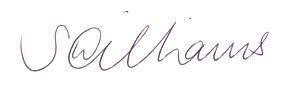 Sean WilliamsHead Teacher